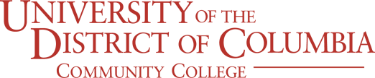 DIVISION OF NURSING, ALLIED HEALTH, LIFE AND PHYSICAL SCIENCESAssociate of Applied Science in Nursing (AASN)  Program of StudyGeneral Education Requirements: All pre-nursing courses listed below must be completed with grade point average of 3.0 or better.  General Education Requirements must be completed before making application to the nursing program. GENERAL EDUCATION REQUIREMENTS		         CREDIT HOURS	 GRADE	IGED-120C 		Foundation Quantitative Reasoning			3	    ____	IGED-110C		Foundation Writing in Arts & Humanities		3	    ____	BIOL-111C		Anatomy and Physiology I -Lecture			3	    ____	BIOL-113C		Anatomy and Physiology I –Lab			1	    ____	URST-105C		Introduction to Social Science			3	    ____	FSEM-101C		Freshman Seminar (nursing section)		   	1	    ____			          Total General Education and Science Requirements 	14 Credit HoursFIRST YEAR 100 LEVEL NURSING COURSES		        	            CREDIT HOURS    GRADEAll Clinical courses are composed of both the theory and practicum concurrently. There is only one grade given for the course. The student is required to attend the theory class, laboratory and the assigned practicum. 1st Semester        NURS-115C	Foundations of Nursing Theory/Practicum	               5	   ____                             BIOL-112C	Anatomy and Physiology II Lecture			3                ____                             BIOL-114C           Anatomy and Physiology II Lab                                 	1                ____                             IGED-111C           Foundation Writing in the Nat. and Soc. Sci.   	3     	   ____                             PSYC-201C           Principles of Psychology                                             	3                ____                                                      Total First Semester Requirement	              		15 Credit Hours			2nd Semester	NURS-130C 	    Mental Health Nursing Theory/Practicum		 4	    ____				NURS-131C	    Common Concepts of Adults I Theory/Practicum	 5	    ____		NURS-132C             Common Concepts of Adults 1 Simulation lab           1	    ____	                             BIOL-245C             Clinical Microbiology Lecture                                  3                ____                             BIOL-244C        	    Clinical Microbiology Lab                                        1	     ____ 				    Total Second Semester Requirement		14 Credit Hours*All 100 level nursing courses must be completed before matriculating to the 200 level. A student with less than a “C” grade and/or 2.8 GPA will not be permitted to move to a 200 level course under any circumstance. SECOND YEAR 200 LEVEL NURSING COURSES		         	            CREDIT HOURS    GRADE3rd Semester	NURS-205C	    Nursing Pharmacology                                                3                 ____		NURS-228C	    Maternal Newborn Nursing Theory/Practicum	5	    ____                              NURS-229C	    Nursing Care of Child Theory/Practicum		5	    ____				    Total Third Semester Requirement                        13 Credit Hours4th Semester	NURS-231C	    Complex Concepts of Adults II Theory/Practicum	8	    ____		NURS-232C             Complex Concepts of Adults II Simulation Lab        1	    ____			NURS-290C	    Nursing Seminar, AAS				2	    ____				    Total Four Semester Requirements                      11 Credit Hours 			        TOTAL SEMESTER HOURS   67EFFECTIVE SPRING 2020